Kite Honor - Question Sheet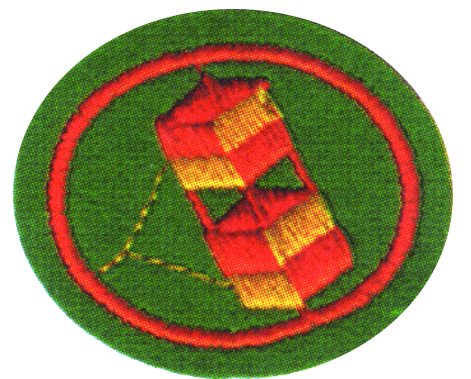 What day of creation did God make flite creatures?When were kites first made and flown? Explain the principles of air dynamics.Lift & GravityThrust & DragPitch, Roll, and YawExplain the center of gravity and center of lift, and why this is important in kite design?5. 	Define the following terms:a. Spine(s)		b. Sparsc. Vent			d. Bowstringe. Cover		f. Frameg. Tail			h. Keeli. Flying line		j. Bridlek. Reel			l. DihedralWhat are some types of kites used today?Tell the story of Benjamin Franklin and his kite in June 1752Name some of the ways that kites might be used today.What are the 4 what’s?What #1 – What is a common cause of kite failure? What #2 – If the line breaks what then?What #3 – What should be done when a kite loops during flight?What #4 – Do you know the safety rules for kite flying?10. Make and successfully fly two of the following kites:a. Sled kiteb. Flat kitec. Two-stick diamond kited. Delta wing kitee. Eddy or Malay kitef. Box kiteg. Tetrahedral kite